Mediterranean lamb casseroleprep: 0:20 | cook 2:00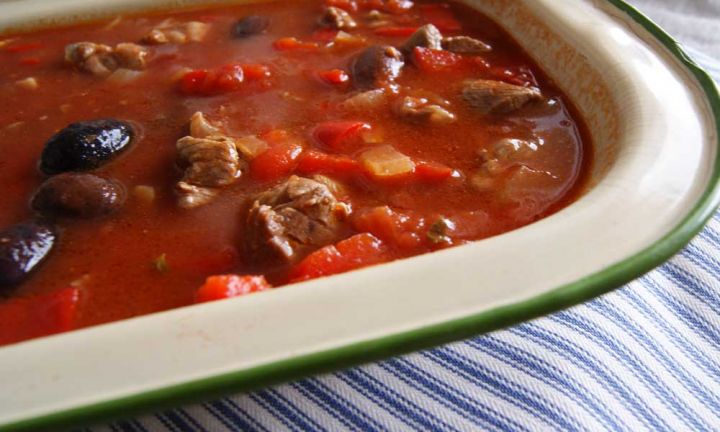 ingredients1 tbsp (20ml) olive oil1 brown onion, peeled and sliced500g shoulder of lamb, diced into 4cm pieces2 stalks rosemary2 cloves garlic, peeled and very finely chopped2 stalks lemon thyme1 red capsicum, diced1/4 cup pitted black olives1 tin (400g) diced tomatoes1 cup (250ml) watermethodPreheat the oven to 140°C conventional (120°C fan-forced).Heat oil in a large pan (with a lid) over a medium-low heat and cook the onion for 5 minutes, or until soft and translucent.Add the lamb, rosemary, garlic, lemon thyme, capsicum, olives, tomatoes and water and stir well to combine.Cover with the lid and place in the oven for about 2 hours.